SKOLEBIBLIOTEK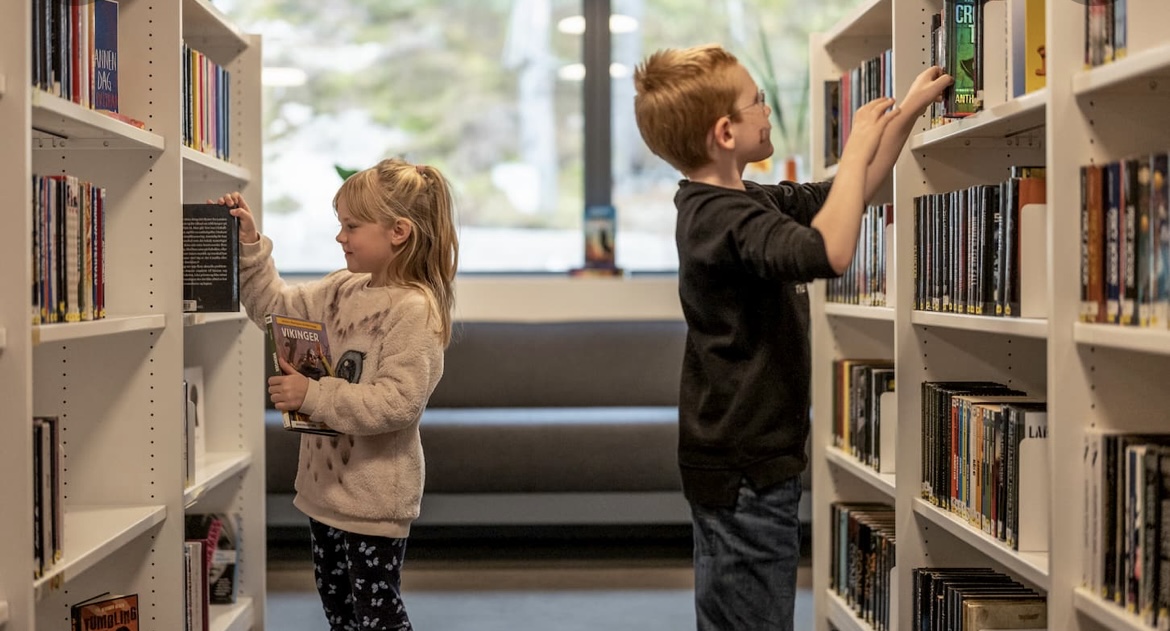 Standarden beskriver hvilke ansvarsområder skoleledelsen, skolebibliotekaren     og lærerne har for et velfungerende skolebibliotek. Med standarden vil skolene ha et verktøy til gradvis å forbedre tilbudet til elevene.TORDENSKJOLDS GATE SKOLESTANDARDER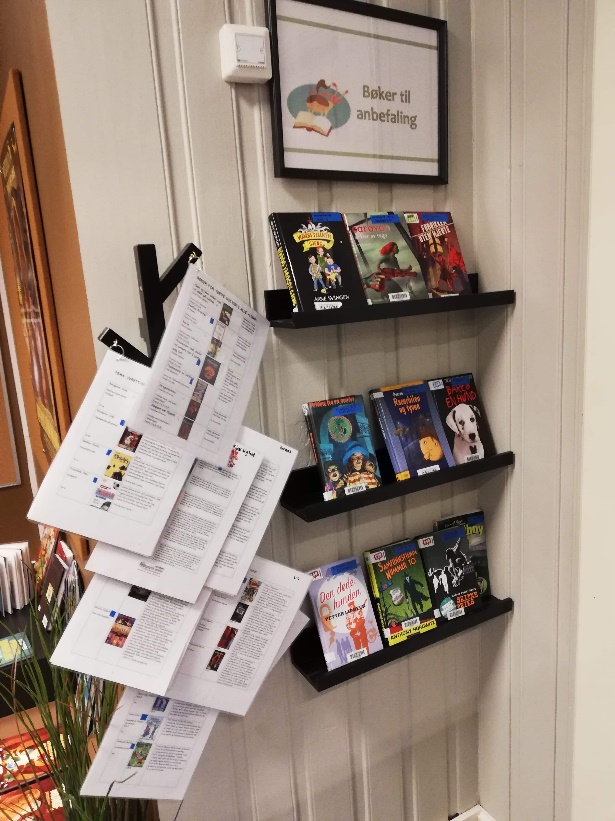 ANSVARSOMRÅDE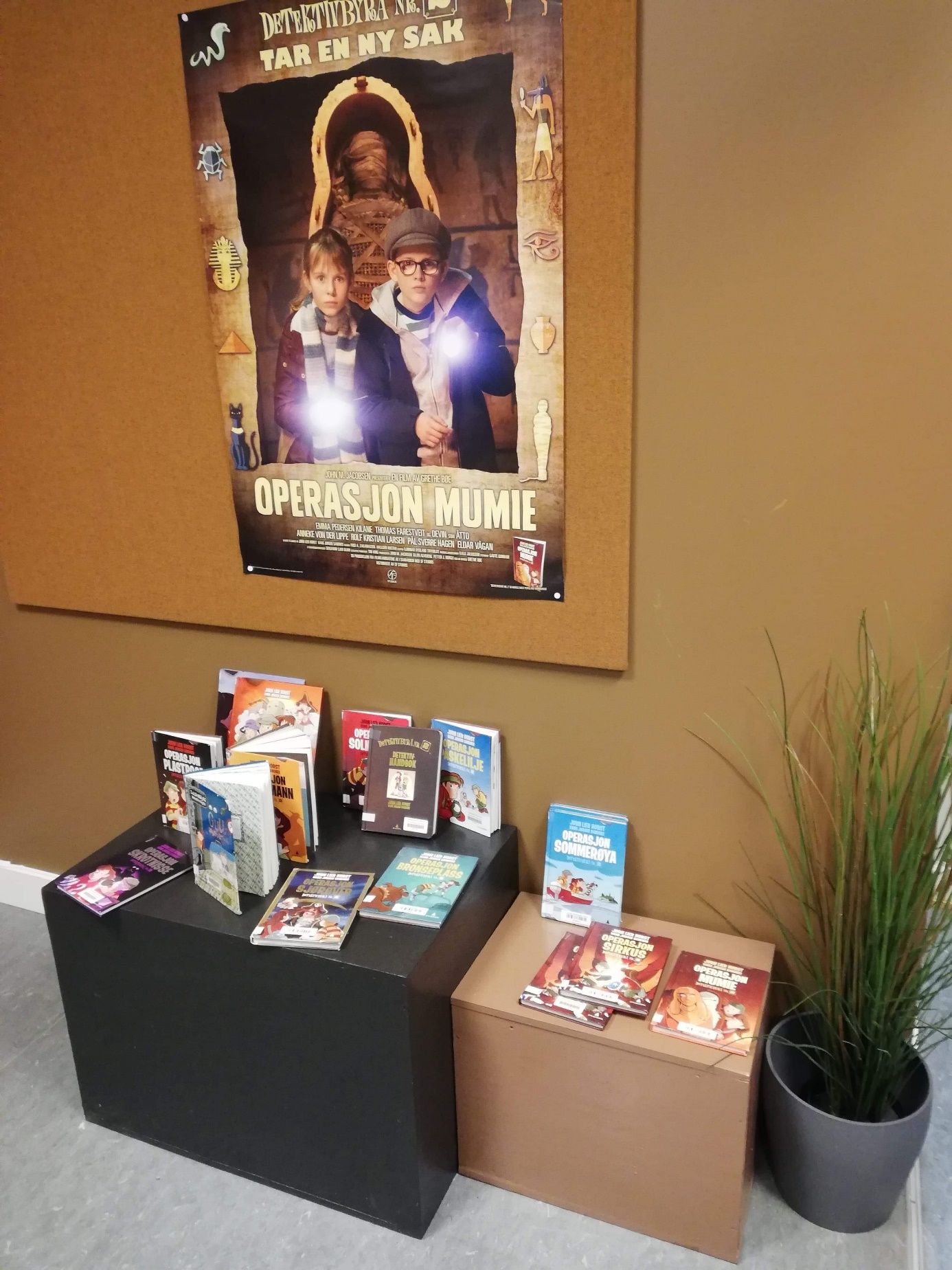 Skolebibliotek – Tordenskjolds gate skoleBibliotekar: Anita SyvertsenÅpningstider bemannet skolebibliotek – skoleåret 2022-2023Skolebiblioteket som betydningsfull pedagogisk ressurs▪ Skoleledelsen er godt kjent med lov og forskrift om skolebibliotek og ser verdien av et godt skolebibliotek.▪ Skolebiblioteket skal fungere som et læringssenter og være en integrert og varig del av skolens pedagogiske virksomhet. ▪ Skolebiblioteket er tydeliggjort i skolens planer.▪ Skolen har gode rutiner for samarbeid mellom skolebibliotekar, lærere og folkebiblioteket.▪ Skolebiblioteket fungerer som en trygg sosial møteplass for elevene.Skolebibliotekets rolle for elevens læring ▪ Skolebiblioteket spiller en viktig rolle i arbeidet med å utvikle elevenes språk- og lesekompetanse.▪ Skolebiblioteket er en arena for litteraturformidling med et variert utvalg av oppdatert skjønn- og faglitteratur som stimulerer til lesing.▪ Skolebiblioteket inviterer til forfatterbesøk.Skolebibliotekets rammer ▪ Skolebiblioteket bør være åpent og bemannet deler av skoletiden. Se bemannet åpningstider på eget skjema.▪ Skolebibliotekaren bør ha bibliotekfaglig og pedagogisk utdanning.▪ Skolebiblioteket er et innbydende rom og har en sentral plassering på skolen.▪ Rektor setter av et årlig bokbudsjett for skolebiblioteket. Veiledende: Minimum 100 kr per elev per år.Rektors ansvar▪ Sørger for at skolebiblioteket har bemanning, åpningstider og ressurser som muliggjør at skolebibliotekaren aktivt kan bidra til elevenes språk- og kunnskapsutvikling, i samarbeid med lærerne.▪ Sikrer at skolebibliotekaren har relevant kompetanse for oppdraget, og får mulighet til å delta i kompetanseutvikling (f.eks. kurs, samlinger, nettverk).▪ Sikrer at skolebiblioteket fungerer som en læringsarena.Skolebibliotekarens ansvar▪ Utvikler og følger opp skolebiblioteket i samarbeid med rektor, lærere og elever i samsvar med skolens målsetninger.▪ Utvikler sin kompetanse innenfor språk- og leseutvikling.▪ Utvikler sin kompetanse i medie- og informasjonskunnskap.▪ Har god kjennskap til LK20.▪ Deltar på kurs, samlinger og nettverk.▪ Bidrar i undervisningen med kildekritikk og informasjonssøk. Veileder elever, lærere og andre aktuelle medarbeidere.▪ Er en samarbeidspartner for lærerne i tverrfaglige tema, prosjektarbeid etc.▪ Samarbeider med lærerne om lesestimulerende tiltak. Motiverer elevene til lesing gjennom f.eks. bokprat, boksamtaler og andre former for lesemotivasjon.▪ Samarbeider med lærerne om å finne rett bok til rett elev.▪ Holder seg oppdatert på ny barne- og ungdomslitteratur og egnet faglitteratur. Gjør innkjøp til skolebiblioteket; samlingsutvikling og kassering.▪ Holder skolebiblioteket ryddig, systematiserer, vedlikeholder boksamlingen på biblioteket etc.▪ Holder seg oppdatert på biblioteksystemet, merker bøker etc.Lærerens ansvar▪ Bruker skolebiblioteket aktivt i det pedagogiske arbeidet.▪ Samarbeider med skolebibliotekar om bruken av skolebiblioteket i tråd med skolens planer.▪ Samarbeider med skolebibliotekar om lesestimulerende tiltak. ▪ Samarbeider med skolebibliotekar om å finne rett bok til rett elev.▪ Bruker skolebiblioteket som en lesestimulerende arena, læringssenter og et «annerledes» rom for elevene.